Задание для обучающихсяс применением дистанционных образовательных технологийи электронного обученияДата: 03 ноября 2020г.Группа: А-19Учебная дисциплина: Техническая механикаТема занятия: Соединения резьбовыеФорма: лекцияСодержание занятия:Изучение  теоретического материалаСоставление конспекта, объяснение обозначенийТеоретический материал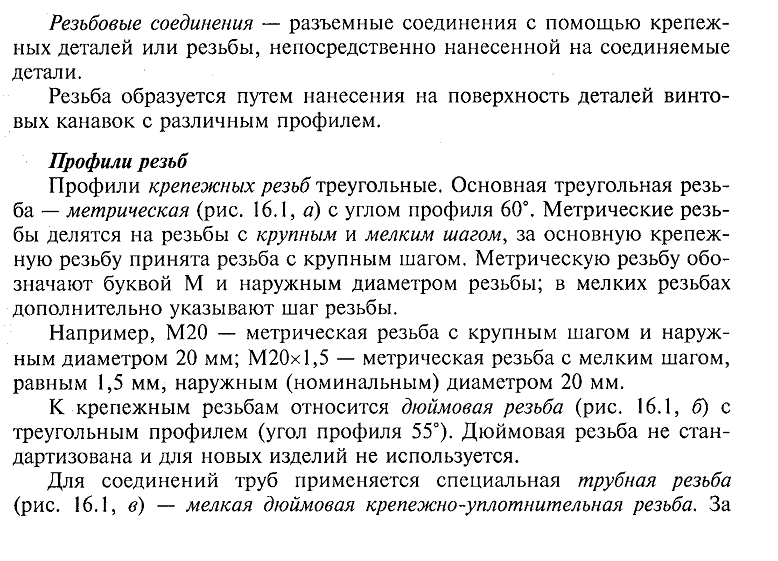 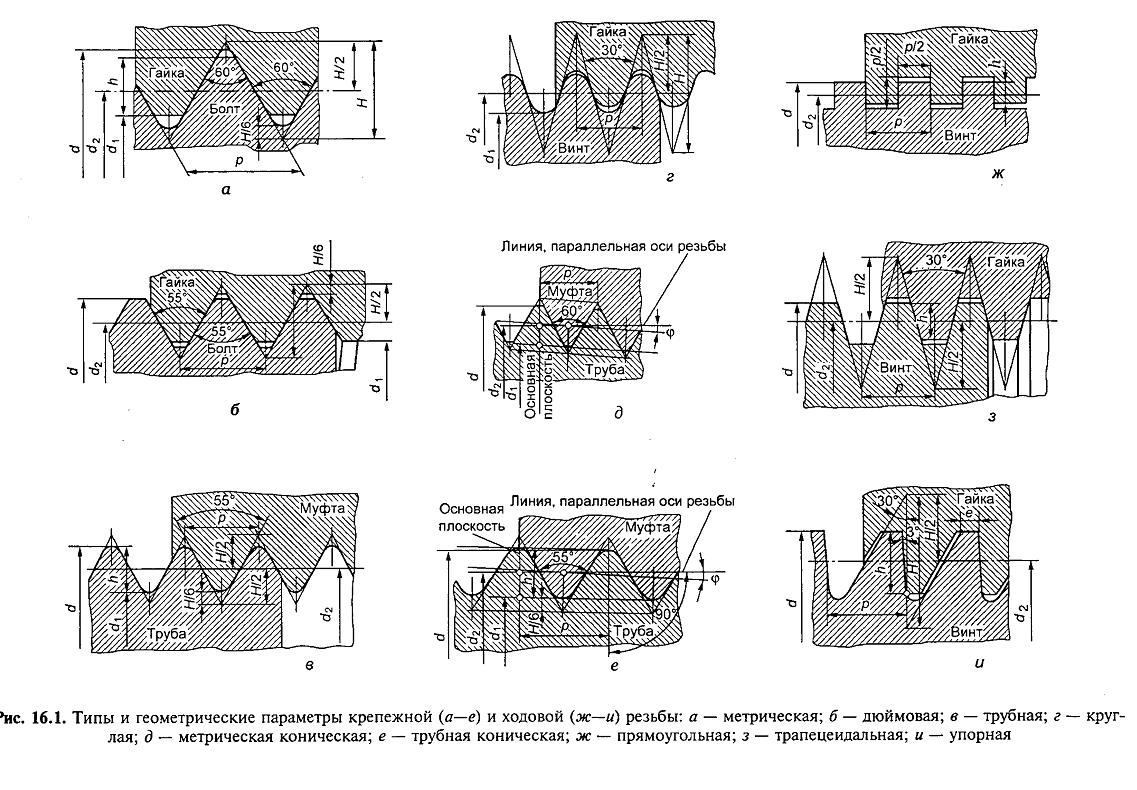 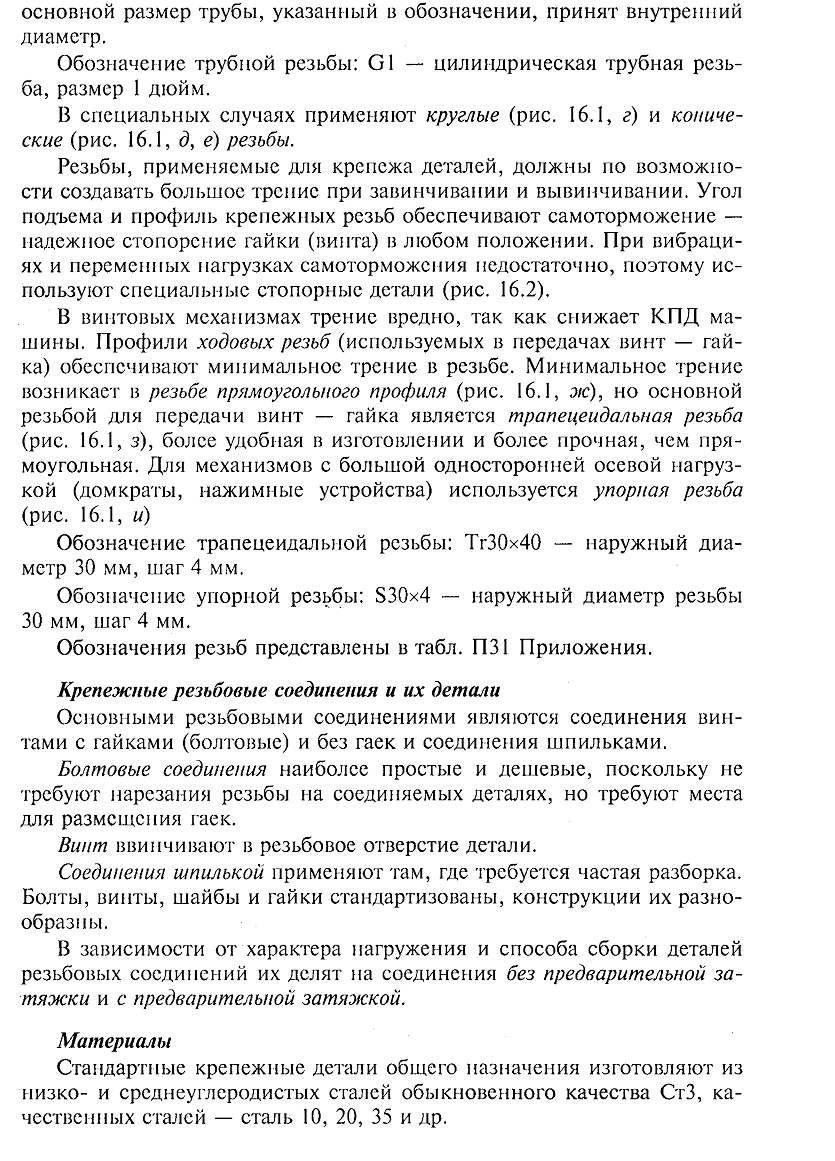 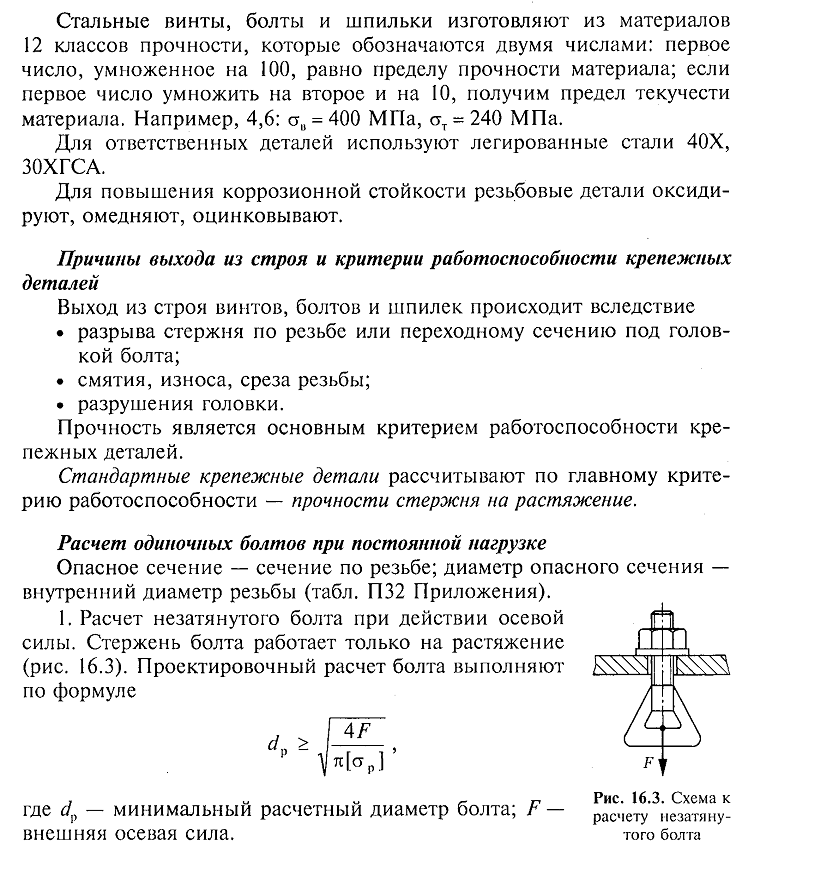 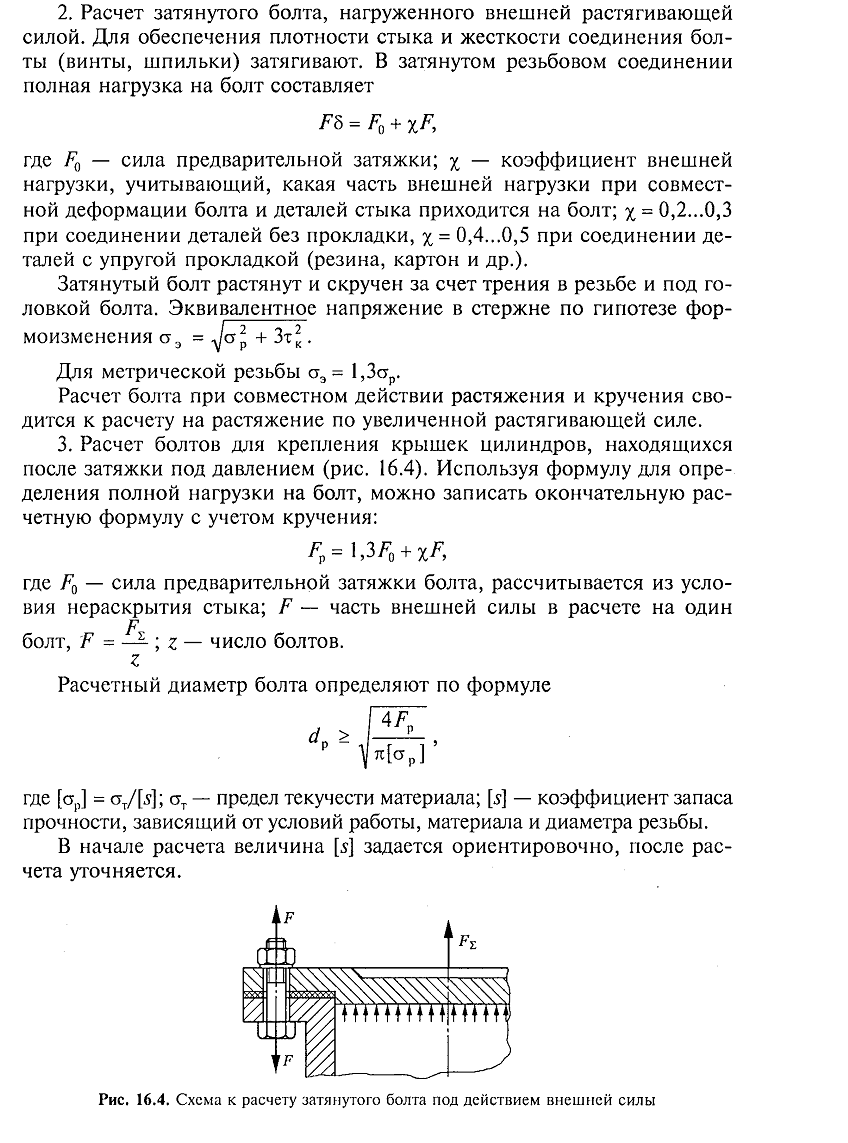 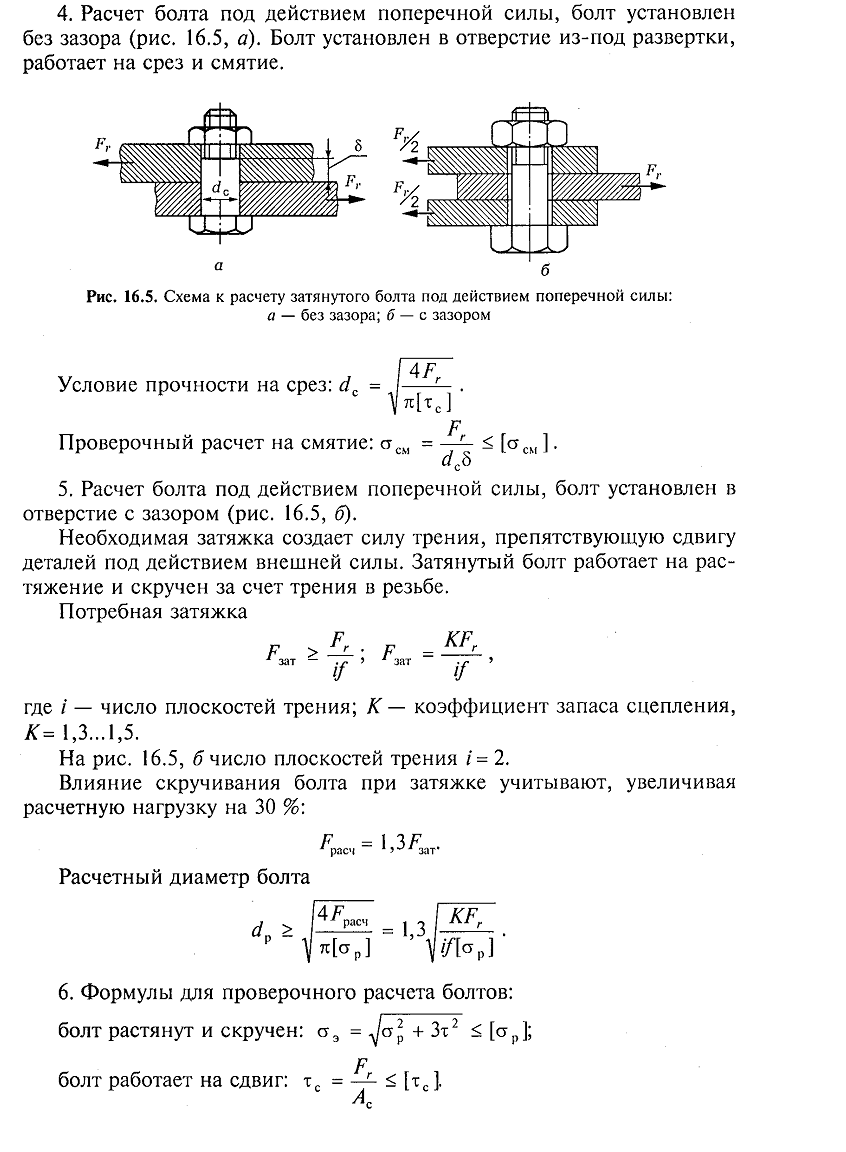 Задание:Изучите теоретический материал.Запишите в тетрадь:Определение резьбового соединения;Перечислите основные профили резьб;Начертите рисунок 16.1,а и поясните профиль метрической резьбы;Перечислите материалы для крепежных деталей;Причины выхода из строя и критерий работоспособности крепежных деталей;Что называют опасным сечением, диаметром опасного сечения;Объясните обозначения: М36; М642; Tr366; S8016; G2.Форма отчета. Сделать фото конспекта в тетради Срок выполнения задания 03.11.2020г.Получатель отчета. Сделанные фото прикрепляем в Google Класс, код курса civbwg4.